apstiprinĀts
 Daugavpils Bērnu un jaunatnes sporta skolas direktors_________________I. UtinānsDaugavpilī, 2018.gada 7.decembrīNr. DBJSS2018/85UZAICINĀJUMS piedalīties aptaujā par līguma piešķiršanas tiesībām Daugavpils BJSS volejbola nodaļai sporta formas (T-kreklu) papildus piegādePasūtītājs: 2. Iepirkuma priekšmets: Daugavpils BJSS volejbola nodaļai sporta formas (T-kreklu) papildus piegāde; 3. Paredzamā līgumcena: līdz EUR 205,00 bez PVN4. Līguma izpildes termiņš: 2019.gada 10.janvāris.5. Nosacījumi dalībai iepirkuma procedūrā5.1. Pretendent ir reģistrēts Latvijas Republikas Uzņēmumu reģistrā vai līdzvērtīgā reģistrā ārvalstīs;5.2. Pretendentam ir pieredze tehniskajā specifikācijā minētā pakalpojuma sniegšanā;5.3. Pretendentam ir jābūt nodrošinātai mājas lapai, lai būtu iespēja iepazīties ar preču klāstu;5.4. Precīzs pakalpojuma apraksts ir noteiks  tehniskajā specifikācijā (pielikums Nr.1); 5.5.Preces tiks iepirktas pa daļām, saskaņā ar Pasūtītāja iepriekšēju pasūtījumu (rakstisku vai mutisku), līgumā noteiktajā kārtībā. Pasūtītājam nav pienākums nopirkt visas tehniskās specifikācijās noteiktās preces. Pasūtītās preces būs jāpiegādā uz piegādātāja rēķina;5.6. Pretendentam nav tiesību mainīt piedāvātās preces aprakstu;6.Pretendentu iesniedzamie dokumenti dalībai aptaujā6.1. Pretendenta sastādīts finanšu/tehniskais piedāvājums (2.pielikums)7.Piedāvājuma izvēles kritērijs: piedāvājums, kas pilnībā atbilst prasībām;8.Piedāvājums iesniedzams: līdz 2018.gada 11.decembrim, plkst.12.00 9.Piedāvājums var iesniegt:9.1.personīgi, vai pa pastu pēc adreses Kandavas ielā 17a, Daugavpilī (3.stāvs, kab.305)9.2.elektroniski (e-pasts: daugavpilsbjss@inbox.lv)10.Paziņojums par rezultātiem: tiks ievietota Daugavpils pilsētas domei tīmekļa vietnē www.daugavpils.lv , sadaļā “Pašvaldības iepirkumi, konkursi”Pielikumā:Tehniskā specifikācija;Finanšu-tehniskā piedāvājuma forma.                                                                              1.pielikums Tehniskā specifikācijaVeicamā darba uzdevumi: Daugavpils BJSS sporta formas (T-kreklu) papildus piegāde; Pasūtījuma izpildināšana: 2019.gada 10.janvārisPiegāde: bezmaksasTehnisko specifikāciju sagatavojaDaugavpils Bērnu un jaunatnes sporta skolas lietvedības pārzine                                           I.Krišjāne2.pielikums2018.gada ____._______________, DaugavpilīFINANŠU - TEHNISKAIS PIEDĀVĀJUMSPiedāvājam papildus piegādāt Daugavpils Bērnu un jaunatnes sporta skolas volejbola nodaļai  sporta formu (T-kreklus) par šādu cenu:3. Mēs apliecinām, kā:Līguma izpildes termiņš līdz 2019. gada 10.janvāris;Nekādā veidā neesam ieinteresēti nevienā citā piedāvājumā, kas iesniegts šajā iepirkumā;Nav tādu apstākļu, kuri liegtu mums piedalīties iepirkumā un izpildīt tehniskās specifikācijās norādītās prasības;Pasūtītās preces piegādāsim uz sava rēķina.Paraksta pretendenta vadītājs vai vadītāja pilnvarota persona:Pasūtītāja nosaukumsDaugavpils Bērnu un jaunatnes sporta skolaAdreseKandavas iela 17a, Daugavpils, LV-5401Reģ.Nr.90009242212Kontaktpersona līguma slēgšanas jautājumosDirektors Imants Utināns, tālr. 65425346, mob.29364652e-pasts: daugavpilsbjss@inbox.lv Kontaktpersona tehniskajos jautājumosLietvedības pārzine Inta Kriājāne, tālr. 65429107 e-pasts: daugavpilsbjss@inbox.lv Nr.NosaukumsAprakstsMērvienībap.k.NosaukumsAprakstsMērvienība1.Volejbola īsā forma zēniem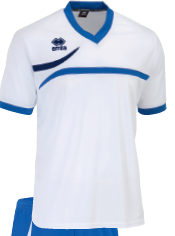 ERREA Volejbola T-krekli zēniem Volejbola forma ir paredzēta volejbola sporta nodarbībām un sacensībām. 100 % poliestera audums. Audumam jābūt augstas kvalitātes, elpojošam, vieglam, izturīgam. Precēm jāatbilst specifikācijai pievienotajiem attēliem un krāsām: PANTONE 2945C un PANTONE 282C.4 T-krekli – XXL izmērs;4 T-krekli – XL izmērs;4 T-krekli – L izmērs.12 T-krekli.Kam:Daugavpils Bērnu un jaunatnes sporta skolai, Kandavas iela 17a, Daugavpils, LV-5401Pretendents,Reģ.Nr. Adrese:Kontaktpersona, tās tālrunis, fakss un e-pasts:Datums:Pretendenta Bankas rekvizīti:Nr.NosaukumsAprakstsMērvienībaCena bez PVNp.k.NosaukumsAprakstsMērvienībaCena bez PVN1.Volejbola īsā forma zēniem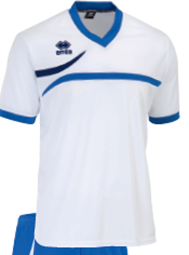 ERREA Volejbola T-krekli zēniem Volejbola forma ir paredzēta volejbola sporta nodarbībām un sacensībām. 100 % poliestera audums. Audumam jābūt augstas kvalitātes, elpojošam, vieglam, izturīgam. Precēm jāatbilst specifikācijai pievienotajiem attēliem un krāsām: PANTONE 2945C un PANTONE 282C.4 T-krekli – XXL izmērs;4 T-krekli – XL izmērs;4 T-krekli – L izmērs.12 T-krekli                                                                                      Kopā:                                                                                      Kopā:                                                                                      Kopā:Vārds, uzvārds, amatsParaksts Datums